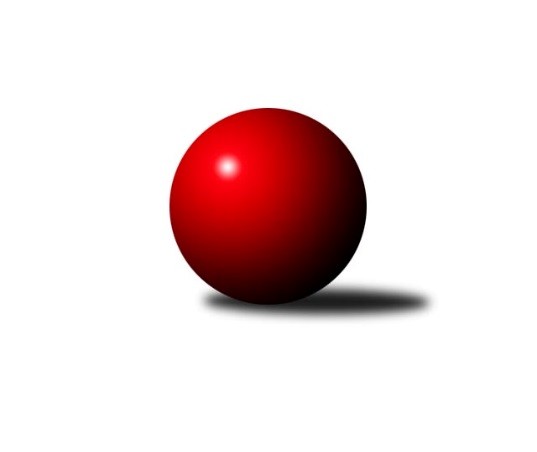 Č.3Ročník 2010/2011	25.9.2010Nejlepšího výkonu v tomto kole: 3297 dosáhlo družstvo: KK Zábřeh ˝B˝3. KLM C 2010/2011Výsledky 3. kolaSouhrnný přehled výsledků:TJ Spartak Přerov ˝B˝	- TJ  Krnov ˝A˝	2:6	3244:3273	10.5:13.5	25.9.HKK Olomouc ˝B˝	- TJ  Prostějov ˝A˝	3:5	3032:3066	9.0:15.0	25.9.HKK Olomouc ˝A˝	- TJ Sokol Michálkovice ˝A˝	6:2	3225:3140	14.5:9.5	25.9.TJ Horní Benešov ˝A˝	- SKK Jeseník ˝A˝	5:3	3112:3098	12.0:12.0	25.9.TJ Sokol Machová ˝A˝	- TJ Opava ˝B˝	6:2	3121:3050	14.5:9.5	25.9.KK Zábřeh ˝B˝	- TJ Sokol Chvalíkovice ˝A˝	6:2	3297:3152	15.5:8.5	25.9.Tabulka družstev:	1.	TJ Horní Benešov ˝A˝	3	3	0	0	17.0 : 7.0 	39.0 : 33.0 	 3146	6	2.	HKK Olomouc ˝A˝	3	3	0	0	16.5 : 7.5 	40.5 : 31.5 	 3164	6	3.	TJ  Krnov ˝A˝	3	2	1	0	16.0 : 8.0 	45.0 : 27.0 	 3189	5	4.	TJ  Prostějov ˝A˝	3	2	0	1	12.0 : 12.0 	38.0 : 34.0 	 3159	4	5.	KK Zábřeh ˝B˝	3	1	1	1	13.0 : 11.0 	38.0 : 34.0 	 3134	3	6.	TJ Spartak Přerov ˝B˝	3	1	0	2	11.0 : 13.0 	38.0 : 34.0 	 3203	2	7.	TJ Sokol Machová ˝A˝	3	1	0	2	11.0 : 13.0 	33.0 : 39.0 	 3082	2	8.	TJ Sokol Chvalíkovice ˝A˝	3	1	0	2	10.5 : 13.5 	29.5 : 42.5 	 3082	2	9.	TJ Sokol Michálkovice ˝A˝	3	1	0	2	10.0 : 14.0 	34.0 : 38.0 	 3079	2	10.	SKK Jeseník ˝A˝	3	1	0	2	10.0 : 14.0 	31.5 : 40.5 	 3114	2	11.	TJ Opava ˝B˝	3	1	0	2	9.0 : 15.0 	33.0 : 39.0 	 3047	2	12.	HKK Olomouc ˝B˝	3	0	0	3	8.0 : 16.0 	32.5 : 39.5 	 3008	0Podrobné výsledky kola:	 TJ Spartak Přerov ˝B˝	3244	2:6	3273	TJ  Krnov ˝A˝	Petr Vácha	138 	 143 	 157 	142	580 	 4:0 	 511 	 128	142 	 131	110	Václav Eichler	Jiří Divila ml.	112 	 145 	 133 	154	544 	 2:2 	 577 	 149	140 	 140	148	Bedřich Pluhař	Vladimír Sedláček *1	107 	 127 	 137 	132	503 	 0:4 	 565 	 124	143 	 154	144	Jiří Jedlička	Vojtěch Venclík	135 	 106 	 131 	130	502 	 0:4 	 555 	 149	115 	 145	146	Vlastimil Kotrla	Milan Kanda	132 	 138 	 152 	136	558 	 1.5:2.5 	 555 	 138	138 	 137	142	Přemysl Žáček	Vladimír Mánek	153 	 118 	 132 	154	557 	 3:1 	 510 	 142	102 	 140	126	Martin Korabarozhodčí: střídání: *1 od 51. hodu Jiří Divila st.Nejlepší výkon utkání: 580 - Petr Vácha	 HKK Olomouc ˝B˝	3032	3:5	3066	TJ  Prostějov ˝A˝	Leopold Jašek	130 	 129 	 118 	145	522 	 2.5:1.5 	 494 	 130	130 	 114	120	Martin Adámek	Svatopluk Hopjan	114 	 125 	 106 	124	469 	 0:4 	 520 	 140	126 	 124	130	Martin Zaoral	Josef Čapka	119 	 122 	 137 	123	501 	 2.5:1.5 	 485 	 123	111 	 128	123	Josef Jurda	Jiří Kropáč	146 	 151 	 115 	130	542 	 2:2 	 522 	 124	137 	 130	131	Roman Rolenc	Dušan Říha	128 	 126 	 125 	122	501 	 0:4 	 536 	 140	135 	 132	129	Jan Pernica	Milan Sekanina	134 	 121 	 128 	114	497 	 2:2 	 509 	 132	122 	 118	137	Miroslav Znojilrozhodčí: Nejlepší výkon utkání: 542 - Jiří Kropáč	 HKK Olomouc ˝A˝	3225	6:2	3140	TJ Sokol Michálkovice ˝A˝	Aleš Čapka	128 	 130 	 144 	124	526 	 1.5:2.5 	 544 	 124	140 	 156	124	Petr Řepecký	Jiří Němec	133 	 127 	 126 	142	528 	 2:2 	 531 	 124	138 	 134	135	Michal Zych	Jan Tögel	130 	 138 	 135 	133	536 	 2:2 	 523 	 145	119 	 124	135	Tomáš Rechtoris	Josef Šrámek	129 	 137 	 134 	132	532 	 3:1 	 513 	 152	125 	 114	122	Josef Jurášek	Jiří Zezulka	145 	 127 	 143 	135	550 	 2:2 	 545 	 120	128 	 166	131	Josef Linhart	Radek Havran	147 	 135 	 131 	140	553 	 4:0 	 484 	 137	113 	 117	117	Václav Hrejzekrozhodčí: Nejlepší výkon utkání: 553 - Radek Havran	 TJ Horní Benešov ˝A˝	3112	5:3	3098	SKK Jeseník ˝A˝	Miroslav Petřek ml.	105 	 142 	 120 	133	500 	 2:2 	 507 	 139	124 	 107	137	Jakub Smejkal	Vlastimil Skopalík	139 	 117 	 134 	131	521 	 2:2 	 509 	 116	120 	 129	144	Petr Šulák	Kamil Kubeša	136 	 132 	 147 	121	536 	 3:1 	 489 	 130	126 	 107	126	Jiří Fárek	Martin Bilíček	142 	 131 	 119 	124	516 	 2:2 	 517 	 136	111 	 145	125	Michal Smejkal	Kamil Kovařík	138 	 128 	 124 	135	525 	 2:2 	 519 	 126	130 	 115	148	Jiří Vrba	Michal Klich	124 	 131 	 133 	126	514 	 1:3 	 557 	 152	137 	 132	136	Václav Smejkalrozhodčí: Nejlepší výkon utkání: 557 - Václav Smejkal	 TJ Sokol Machová ˝A˝	3121	6:2	3050	TJ Opava ˝B˝	Vlastimil Grebeníček	129 	 136 	 123 	140	528 	 3:1 	 486 	 124	125 	 139	98	Josef Němec	Jaroslav Michalík	125 	 126 	 136 	127	514 	 3.5:0.5 	 493 	 125	123 	 126	119	Vladimír Peter	Bohuslav Husek	107 	 141 	 130 	136	514 	 1:3 	 526 	 129	116 	 138	143	Petr Schwalbe	Milan Dovrtěl	133 	 126 	 117 	131	507 	 3:1 	 502 	 129	122 	 127	124	Rudolf Haim	Radek Stoklásek	137 	 129 	 129 	149	544 	 2:2 	 518 	 138	137 	 118	125	Svatopluk Kříž	Miroslav Míšek	126 	 128 	 141 	119	514 	 2:2 	 525 	 137	148 	 123	117	Milan Jahnrozhodčí: Nejlepší výkon utkání: 544 - Radek Stoklásek	 KK Zábřeh ˝B˝	3297	6:2	3152	TJ Sokol Chvalíkovice ˝A˝	Michal Albrecht	131 	 142 	 146 	142	561 	 2:2 	 565 	 151	126 	 149	139	David Hendrych	Tomáš Sádecký	154 	 130 	 147 	124	555 	 2:2 	 572 	 136	162 	 135	139	Radek Hendrych	Milan Šula	135 	 136 	 121 	132	524 	 2:2 	 522 	 146	125 	 124	127	Jakub Hendrych	Jiří Michálek	126 	 142 	 124 	153	545 	 3:1 	 497 	 120	110 	 131	136	Josef Hendrych	Martin Marek	117 	 148 	 139 	171	575 	 3:1 	 488 	 148	119 	 114	107	Martin Šumník	Josef Karafiát	133 	 135 	 128 	141	537 	 3.5:0.5 	 508 	 133	131 	 108	136	Marek Hynarrozhodčí: Nejlepší výkon utkání: 575 - Martin MarekPořadí jednotlivců:	jméno hráče	družstvo	celkem	plné	dorážka	chyby	poměr kuž.	Maximum	1.	Milan Kanda 	TJ Spartak Přerov ˝B˝	564.50	365.0	199.5	3.0	2/2	(571)	2.	Přemysl Žáček 	TJ  Krnov ˝A˝	548.00	363.3	184.7	3.0	3/3	(555)	3.	Jakub Smejkal 	SKK Jeseník ˝A˝	546.00	361.3	184.7	4.0	3/3	(585)	4.	Martin Marek 	KK Zábřeh ˝B˝	545.25	353.8	191.5	1.8	2/2	(575)	5.	Vladimír Mánek 	TJ Spartak Přerov ˝B˝	544.00	350.5	193.5	1.5	2/2	(565)	6.	Jan Pernica 	TJ  Prostějov ˝A˝	541.00	369.3	171.7	5.0	3/3	(566)	7.	Jiří Němec 	HKK Olomouc ˝A˝	540.00	347.5	192.5	3.5	2/2	(552)	8.	Bedřich Pluhař 	TJ  Krnov ˝A˝	539.67	368.3	171.3	4.3	3/3	(577)	9.	Petr Vácha 	TJ Spartak Přerov ˝B˝	539.50	365.3	174.3	6.0	2/2	(580)	10.	Václav Eichler 	TJ  Krnov ˝A˝	538.00	358.0	180.0	3.3	3/3	(556)	11.	Roman Rolenc 	TJ  Prostějov ˝A˝	537.67	364.7	173.0	3.7	3/3	(548)	12.	Kamil Kubeša 	TJ Horní Benešov ˝A˝	537.25	365.8	171.5	3.5	2/2	(550)	13.	Jiří Jedlička 	TJ  Krnov ˝A˝	536.00	367.0	169.0	5.3	3/3	(565)	14.	Kamil Kovařík 	TJ Horní Benešov ˝A˝	534.50	361.3	173.3	3.5	2/2	(553)	15.	Josef Linhart 	TJ Sokol Michálkovice ˝A˝	533.33	351.0	182.3	3.0	3/3	(545)	16.	Martin Adámek 	TJ  Prostějov ˝A˝	533.00	351.0	182.0	3.0	3/3	(568)	17.	Radek Hendrych 	TJ Sokol Chvalíkovice ˝A˝	532.00	364.5	167.5	8.0	2/2	(572)	18.	Jiří Divila st. 	TJ Spartak Přerov ˝B˝	528.50	358.5	170.0	4.0	2/2	(550)	19.	Jan Tögel 	HKK Olomouc ˝A˝	527.00	365.3	161.8	6.3	2/2	(536)	20.	Miroslav Petřek  ml.	TJ Horní Benešov ˝A˝	526.75	352.8	174.0	5.0	2/2	(551)	21.	Radek Havran 	HKK Olomouc ˝A˝	526.50	367.3	159.3	3.0	2/2	(553)	22.	David Hendrych 	TJ Sokol Chvalíkovice ˝A˝	525.50	346.5	179.0	6.0	2/2	(565)	23.	Jiří Vrba 	SKK Jeseník ˝A˝	525.00	365.5	159.5	5.0	2/3	(531)	24.	Leopold Jašek 	HKK Olomouc ˝B˝	524.75	354.3	170.5	3.8	2/2	(547)	25.	Josef Jurášek 	TJ Sokol Michálkovice ˝A˝	524.33	351.0	173.3	7.0	3/3	(543)	26.	Michal Albrecht 	KK Zábřeh ˝B˝	523.25	353.3	170.0	5.8	2/2	(561)	27.	Vlastimil Grebeníček 	TJ Sokol Machová ˝A˝	523.25	361.5	161.8	5.5	2/2	(528)	28.	Jiří Michálek 	KK Zábřeh ˝B˝	523.00	349.8	173.3	4.3	2/2	(545)	29.	Josef Šrámek 	HKK Olomouc ˝A˝	523.00	353.0	170.0	5.0	2/2	(532)	30.	Josef Jurda 	TJ  Prostějov ˝A˝	522.67	356.7	166.0	6.0	3/3	(544)	31.	Aleš Čapka 	HKK Olomouc ˝A˝	522.25	350.8	171.5	5.0	2/2	(529)	32.	Michal Smejkal 	SKK Jeseník ˝A˝	522.00	349.0	173.0	6.3	3/3	(555)	33.	Radek Stoklásek 	TJ Sokol Machová ˝A˝	521.50	342.5	179.0	4.0	2/2	(544)	34.	Miroslav Míšek 	TJ Sokol Machová ˝A˝	520.00	353.0	167.0	5.3	2/2	(554)	35.	Václav Smejkal 	SKK Jeseník ˝A˝	519.33	357.0	162.3	4.0	3/3	(557)	36.	Michal Klich 	TJ Horní Benešov ˝A˝	518.50	346.0	172.5	4.0	2/2	(523)	37.	Martin Koraba 	TJ  Krnov ˝A˝	518.00	337.3	180.7	5.7	3/3	(537)	38.	Milan Dovrtěl 	TJ Sokol Machová ˝A˝	517.25	337.8	179.5	3.3	2/2	(538)	39.	Petr Schwalbe 	TJ Opava ˝B˝	516.75	344.0	172.8	8.3	2/2	(526)	40.	Martin Bilíček 	TJ Horní Benešov ˝A˝	515.25	357.0	158.3	8.8	2/2	(531)	41.	Petr Šulák 	SKK Jeseník ˝A˝	515.00	361.0	154.0	7.0	3/3	(545)	42.	David Pospíšil 	HKK Olomouc ˝B˝	515.00	362.0	153.0	5.0	2/2	(541)	43.	Jiří Kropáč 	HKK Olomouc ˝B˝	514.75	350.0	164.8	4.3	2/2	(542)	44.	Vlastimil Skopalík 	TJ Horní Benešov ˝A˝	514.50	351.3	163.3	5.0	2/2	(521)	45.	Vojtěch Venclík 	TJ Spartak Přerov ˝B˝	514.25	340.0	174.3	4.3	2/2	(539)	46.	Michal Zych 	TJ Sokol Michálkovice ˝A˝	514.00	337.5	176.5	2.5	2/3	(531)	47.	Petr Řepecký 	TJ Sokol Michálkovice ˝A˝	514.00	349.0	165.0	4.3	3/3	(544)	48.	Miroslav Znojil 	TJ  Prostějov ˝A˝	512.33	341.0	171.3	4.3	3/3	(534)	49.	Dušan Říha 	HKK Olomouc ˝B˝	512.00	345.0	167.0	6.0	2/2	(523)	50.	Josef Karafiát 	KK Zábřeh ˝B˝	511.75	355.0	156.8	7.8	2/2	(537)	51.	Martin Šumník 	TJ Sokol Chvalíkovice ˝A˝	510.00	364.0	146.0	6.5	2/2	(532)	52.	Vlastimil Kotrla 	TJ  Krnov ˝A˝	509.67	354.0	155.7	7.3	3/3	(555)	53.	Miroslav Plachý 	TJ  Prostějov ˝A˝	509.00	353.5	155.5	7.5	2/3	(524)	54.	Marek Hynar 	TJ Sokol Chvalíkovice ˝A˝	508.50	348.8	159.8	6.3	2/2	(527)	55.	Jaroslav Michalík 	TJ Sokol Machová ˝A˝	508.00	355.5	152.5	8.0	2/2	(514)	56.	Tomáš Rechtoris 	TJ Sokol Michálkovice ˝A˝	508.00	364.7	143.3	8.3	3/3	(523)	57.	Jakub Hendrych 	TJ Sokol Chvalíkovice ˝A˝	505.75	343.3	162.5	7.0	2/2	(522)	58.	Rudolf Haim 	TJ Opava ˝B˝	505.00	343.0	162.0	2.0	2/2	(508)	59.	Svatopluk Kříž 	TJ Opava ˝B˝	500.50	340.5	160.0	7.5	2/2	(518)	60.	Jiří Fárek 	SKK Jeseník ˝A˝	499.67	346.0	153.7	8.0	3/3	(509)	61.	Václav Hrejzek 	TJ Sokol Michálkovice ˝A˝	498.67	341.7	157.0	10.0	3/3	(509)	62.	Vladimír Peter 	TJ Opava ˝B˝	497.75	352.5	145.3	10.3	2/2	(515)	63.	Milan Šula 	KK Zábřeh ˝B˝	491.50	345.3	146.3	8.0	2/2	(536)	64.	Josef Hendrych 	TJ Sokol Chvalíkovice ˝A˝	490.75	339.8	151.0	7.3	2/2	(497)	65.	Josef Němec 	TJ Opava ˝B˝	486.00	348.3	137.8	11.8	2/2	(500)	66.	Milan Sekanina 	HKK Olomouc ˝B˝	484.00	335.5	148.5	5.8	2/2	(497)	67.	Josef Čapka 	HKK Olomouc ˝B˝	478.75	333.5	145.3	8.5	2/2	(506)		Jiří Zezulka 	HKK Olomouc ˝A˝	570.50	373.5	197.0	3.5	1/2	(591)		Vladimír Sedláček 	TJ Spartak Přerov ˝B˝	552.00	378.0	174.0	4.0	1/2	(552)		Jiří Divila ml. 	TJ Spartak Přerov ˝B˝	549.50	361.5	188.0	4.0	1/2	(555)		Tomáš Sádecký 	KK Zábřeh ˝B˝	539.00	352.0	187.0	5.5	1/2	(555)		Marek Ollinger 	KK Zábřeh ˝B˝	539.00	354.0	185.0	4.0	1/2	(539)		Pavel Kovalčík 	TJ Opava ˝B˝	529.50	367.0	162.5	3.5	1/2	(536)		Vladimír Valenta 	TJ Sokol Chvalíkovice ˝A˝	527.00	352.0	175.0	6.0	1/2	(530)		Marian Hošek 	HKK Olomouc ˝A˝	527.00	354.0	173.0	5.0	1/2	(527)		Milan Jahn 	TJ Opava ˝B˝	525.00	362.0	163.0	8.0	1/2	(525)		Maciej Basista 	TJ Opava ˝B˝	524.00	361.0	163.0	8.0	1/2	(524)		Pavel Hendrych 	TJ Opava ˝B˝	523.00	345.0	178.0	3.0	1/2	(523)		Martin Zaoral 	TJ  Prostějov ˝A˝	520.00	358.0	162.0	6.0	1/3	(520)		Bohuslav Čuba 	TJ Horní Benešov ˝A˝	512.00	347.0	165.0	2.0	1/2	(512)		Radek Malíšek 	HKK Olomouc ˝A˝	511.00	372.0	139.0	8.0	1/2	(511)		Bohuslav Husek 	TJ Sokol Machová ˝A˝	506.00	357.0	149.0	11.0	1/2	(514)		Marek  Navrátil 	TJ Spartak Přerov ˝B˝	501.00	346.0	155.0	8.0	1/2	(501)		Vlastimil Trulej 	TJ Sokol Chvalíkovice ˝A˝	492.00	336.0	156.0	5.0	1/2	(492)		Jiří Vrba 	SKK Jeseník ˝A˝	485.00	357.0	128.0	11.0	1/3	(485)		Radek Husek 	TJ Sokol Machová ˝A˝	478.00	341.0	137.0	10.0	1/2	(478)		Svatopluk Hopjan 	HKK Olomouc ˝B˝	478.00	347.0	131.0	11.5	1/2	(487)		Petr Jurášek 	TJ Sokol Michálkovice ˝A˝	475.00	345.0	130.0	19.0	1/3	(475)Sportovně technické informace:Starty náhradníků:registrační číslo	jméno a příjmení 	datum startu 	družstvo	číslo startu
Hráči dopsaní na soupisku:registrační číslo	jméno a příjmení 	datum startu 	družstvo	Program dalšího kola:4. kolo2.10.2010	so	9:00	TJ Opava ˝B˝ - TJ Spartak Přerov ˝B˝	2.10.2010	so	9:00	TJ  Krnov ˝A˝ - TJ Horní Benešov ˝A˝	2.10.2010	so	9:00	TJ  Prostějov ˝A˝ - HKK Olomouc ˝A˝	2.10.2010	so	10:00	SKK Jeseník ˝A˝ - HKK Olomouc ˝B˝	2.10.2010	so	13:00	TJ Sokol Chvalíkovice ˝A˝ - TJ Sokol Michálkovice ˝A˝	2.10.2010	so	15:30	KK Zábřeh ˝B˝ - TJ Sokol Machová ˝A˝	Nejlepší šestka kola - absolutněNejlepší šestka kola - absolutněNejlepší šestka kola - absolutněNejlepší šestka kola - absolutněNejlepší šestka kola - dle průměru kuželenNejlepší šestka kola - dle průměru kuželenNejlepší šestka kola - dle průměru kuželenNejlepší šestka kola - dle průměru kuželenNejlepší šestka kola - dle průměru kuželenPočetJménoNázev týmuVýkonPočetJménoNázev týmuPrůměr (%)Výkon1xPetr VáchaSp.Přerov B5801xMartin MarekZábřeh B107.635751xBedřich PluhařKrnov A5771xVáclav SmejkalJeseník A107.145571xMartin MarekZábřeh B5751xRadek HendrychChvalíkov. A107.075721xRadek HendrychChvalíkov. A5721xPetr VáchaSp.Přerov B105.835801xJiří JedličkaKrnov A5651xDavid HendrychChvalíkov. A105.765651xDavid HendrychChvalíkov. A5651xBedřich PluhařKrnov A105.28577